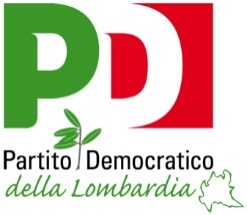 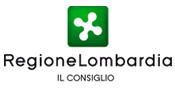 ORDINE DEL GIORNOPROGETTO DI LEGGE N. 187Modifiche al Titolo I e al Titolo VII della legge regionale 30 dicembre 2009, n. 33 (Testo Unico delle leggi regionali in materia di sanità)OGGETTO: POTENZIAMENTO DEL CENTRO VACCINALE DI ASST CREMONAIl Consiglio regionalepremesso chela pandemia da Covid-19 ha riaffermato il valore universale della salute, la sua natura di bene pubblico e la rilevanza dei servizi sanitari pubblici, rendendo evidenti alcuni aspetti critici del sistema sanitario regionale: disparità territoriali nell’erogazione dei servizi; inadeguata integrazione tra servizi ospedalieri, servizi territoriali e servizi sociali; tempi di attesa elevati per la fruizione di alcune prestazioni;consideratala necessità di una sanità meglio strutturata, non solo per evitare criticità severe in situazioni emergenziali, ma che sappia prendersi cura delle persone, garantendo risposte appropriate e tempestive ai differenti bisogni di salute; vistoil progetto di Legge 187 “Modifiche al Titolo I e al Titolo VII della legge regionale 30 dicembre 2009, n. 33 (Testo Unico delle leggi regionali in materia di sanità);tenuto conto chegià la Legge 119 del 31 luglio 2017 sull’obbligo vaccinale aveva richiesto un incremento dell'attività del centro vaccinale, a cui non è seguito un reclutamento aggiuntivo delle risorse da dedicare;a causa della corrente pandemia, e in previsioni di eventuali fenomeni simili, strutture come gli hub vaccinali si confermano sempre più come misure non d’emergenza ma stabili al fine di prevedere, in tempi di attivazione rapidi, situazioni di somministrazione massiva.Impegna la Giunta regionale aoperare un potenziamento del centro vaccinale dell’ASST di Cremona prevedendo, in fase di programmazione, più risorse per l’assunzione di personale nel profilo professionale di assistente sanitario, all’interno di una pianificazione stabile e duratura.Milano, 09 novembre 2021f.to Matteo Piloni